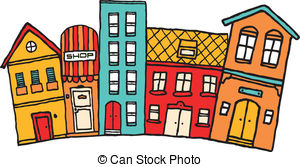 Ga je mee wandelen in onze buurt?Woon je hier al lang? Ben je pas verhuisd? Onze school staat midden in een levendige buurt. Waar doe jij boodschappen? Waar is de bibliotheek? Is er een leuke sportclub in de buurt?Ontdek het samen met andere ouders en leerkrachten. Samen wandelen we in onze buurt en ontdekken we de interessantste plaatsen. Tot dan!